Role of a General Committee Member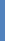 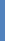 The Committee Member is to provide assistance and support to the President and other Committee members to ensure the efficient operation of the club. Responsible ToThe Committee Member is directly responsible to the President/Chairperson, Club Committee and the club as a wholeResponsibilities and DutiesThe following is a list of duties that the  Committee Member may be required to undertake, there may be other duties outside of this list that may be required :Assist the Executive Committee in their duties as required. Undertake tasks as allocated by the Executive Committee or General Committee.Attend all club committee meetings as scheduled.Participate in discussion and decision making of the committee.Look after a specific portfolio. (Marketing, Sponsorship, Events etc.)Provide a report on allocated portfolio as required.Support all decisions that are made at a committee level.Ensure that no decision is made on behalf of the club without being ratified by the Executive Committee or General  Committee.Knowledge and Skills RequiredIdeally the Club Delegate is someone who:Can communicate effectively Sound organizational skillsCan work effectively in a team environmentIs willing to contribute to group discussions and contribute ideasMaintains ConfidentialityIs committed to the club philosphyEstimated Time Commitment Required & Period of AppointmentThe estimated time commitment required as the General Committee Member is	hours
per week.The General Committee Member is appointed for _____ year term.